lMADONAS NOVADA PAŠVALDĪBA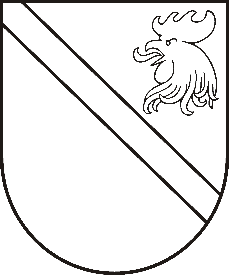 Reģ. Nr. 90000054572Saieta laukums 1, Madona, Madonas novads, LV-4801 t. 64860090, e-pasts: dome@madona.lv ___________________________________________________________________________MADONAS NOVADA PAŠVALDĪBAS DOMESLĒMUMSMadonā2019.gada 31.oktobrī										       Nr.518									     (protokols Nr.21, 18.p.)Par papildus finansējumu treneru un preses platformas piegādei un uzstādīšanai Madonas novada pašvaldības sporta bāzes “Smeceres sils” biatlona stadiona starta-finiša laukumāMadonas novada pašvaldība ir noslēgusi līgumu ar SIA “Ošukalns celtniecība” par treneru un preses platformu piegādi un uzstādīšanu Madonas novada pašvaldības sporta bāzes “Smeceres sils” biatlona stadiona starta-finiša laukumā. Izgatavojot treneru un preses platformas, tika konstatēta neatbilstība pozīcijā "Metāla platformas konstrukcijas izgatavošana, iesk. papildelementus". Tehniskās dokumentācijas izstrādātājs SIA “B&L projekti” 07.10.2019. vēstulē Nr.010-2019 skaidro, ka platformas metāla elementu specifikācijā konstatēta matemātiska kļūda, kuras rezultātā platformas nesošo elementu risinājuma svars sastāda 7,3 tonnas, kas ir par 1,39 tonnām vairāk nekā sākotnēji paredzēts. Lai varētu izgatavot un uzstādīt treneru un preses platformas atbilstoši tehniskajai dokumentācijai, nepieciešams papildus finansējums EUR 4643,25.Noklausījusies projektu sagatavošanas un ieviešanas speciālista, ceļu inženiera E.Gailuma sniegto informāciju, ņemot vērā 22.10.2019. Finanšu un attīstības komitejas atzinumu, atklāti balsojot: PAR – 14 (Agris Lungevičs, Ivars Miķelsons, Andris Dombrovskis, Antra Gotlaufa, Artūrs Grandāns, Gunārs Ikaunieks, Valda Kļaviņa, Valentīns Rakstiņš, Andris Sakne, Rihards Saulītis, Inese Strode, Aleksandrs Šrubs, Gatis Teilis, Kaspars Udrass), PRET – 1 (Andrejs Ceļapīters), ATTURAS – NAV, Madonas novada pašvaldības dome  NOLEMJ:Novirzīt papildus finansējumu EUR 4643,25 treneru un preses platformas piegādei un uzstādīšanai Madonas novada pašvaldības sporta bāzes “Smeceres sils” biatlona stadiona starta-finiša laukumā no 2019.gada budžeta investīciju plānā paredzētā finansējuma tehniskā projekta izstrādei Madonas kapu paplašināšanai.Domes priekšsēdētājs								          A.Lungevičs